Areas of the brain and their function worksheet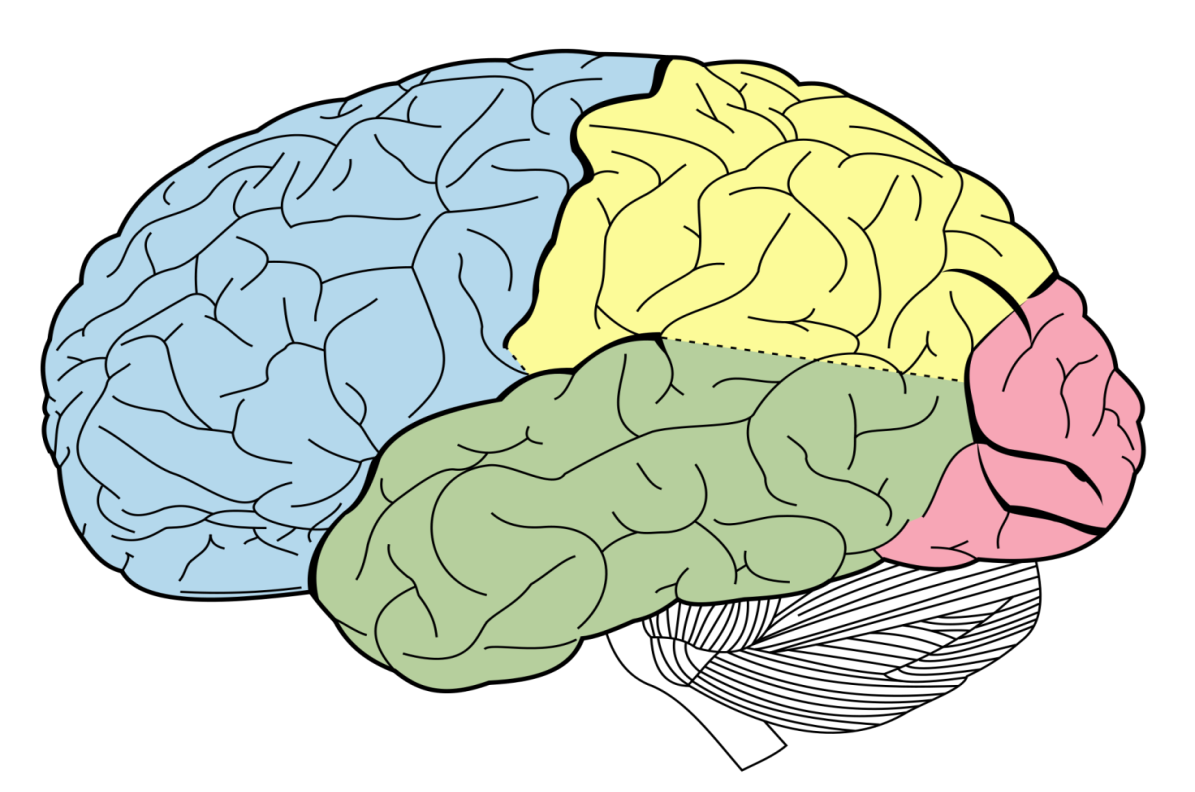 